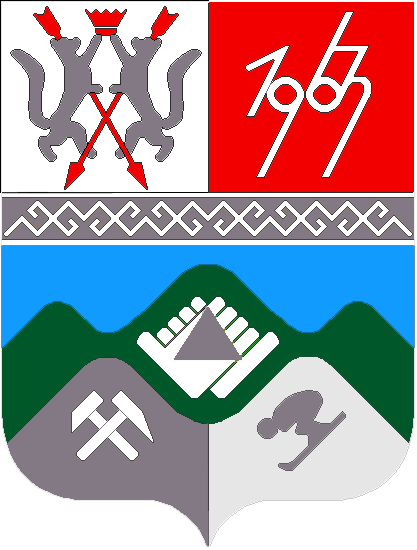 КЕМЕРОВСКАЯ ОБЛАСТЬТАШТАГОЛЬСКИЙ МУНИЦИПАЛЬНЫЙ РАЙОНАДМИНИСТРАЦИЯТАШТАГОЛЬСКОГО МУНИЦИПАЛЬНОГО РАЙОНАПОСТАНОВЛЕНИЕот «  28  » сентября 2017г. №  750-п            Об утверждении муниципальной программы«Создание инженерной инфраструктуры зоны экономического благоприятствования «Горная Шория» на  2018-2020 годы       В соответствии с Федеральным законом № 131-ФЗ от 06.10.2003 «Об общих принципах организации местного самоуправления в Российской Федерации», статьей 179 Бюджетного кодекса Российской Федерации, руководствуясь  Уставом Таштагольского муниципального района и в целях повышения инвестиционной привлекательности Таштагольского муниципального района и увеличения объемов инвестиций в экономику района, постановляю:     1.Утвердить муниципальную программу «Создание инженерной инфраструктуры зоны экономического благоприятствования «Горная Шория» на 2018-2020 годы, согласно приложению.     2.Пресс-секретарю Главы Таштагольского муниципального района (М.Л.Кустова)   опубликовать настоящее постановление  в газете «Красная Шория» и разместить на официальном сайте администрации Таштагольского муниципального района в сети интернет.     3.Контроль за исполнением постановления возложить на заместителя Главы Таштагольского муниципального района  В.С. Швайгерт.      4.Признать утратившим силу с 01.01.2018г. постановление Администрации Таштагольского муниципального района от 30.09.2016 №706-п. «Об утверждении муниципальной программы «Создание инженерной инфраструктуры зоны экономического благоприятствования «Горная Шория» на 2017-2019годы».     5. Настоящее постановление вступает в силу со дня его официального опубликования, но не  ранее 01.01.2018г. Глава Таштагольского  муниципального района		                      	     	   В.Н.МакутаПриложение к постановлению Администрации Таштагольского муниципального района                                                                                 от___________ . №____Муниципальная программа«Создание инженерной инфраструктуры зоны экономического благоприятствования «Горная Шория» на 2018-2020 годыПАСПОРТМуниципальной программы«Создание инженерной инфраструктуры зоны экономического благоприятствования «Горная Шория» на 2018-2020 годы 1. Содержание проблемы и необходимость ее решения программными методамиДля благоприятного и успешного развития туристического бизнеса в Таштагольском муниципальном районе, в первую очередь, необходимо создать условия, способствующие развитию и становлению бизнеса, в лице инвесторов.  Для привлечения большего количества туристов, необходимо создать качественную и конкурентную инфраструктуру, сервис обслуживания и увеличение количества развлекательно-оздоровительных комплексов для туристов. Одной из основных задач развития туризма является получение с экономической точки зрения - большей прибыли, в виде налогов уплачиваемых в казну, с социальной - это культурное и физическое оздоровление населения, а также увеличение занятости среди местного населения.В настоящее время существуют проблемы, препятствующие развитию туризма в Таштагольском муниципальном районе. К ним относятся:1.1. Недостаток собственных средств местного бюджета. Создание необходимого количества гостиниц, ресторанов, развлекательных комплексов только за счет средств местного бюджета не представляется возможным, поэтому остро стоит проблема в плане привлечения инвесторов в регион. 1.2. Неразвитость транспортной инфраструктуры (пригородного и местного транспорта) на территории Таштагольского муниципального района – например, нет маршрута, идущего от гостиничного комплекса до Шерегеша и Таштагола.    1.3. Проблема водоснабжения и водоотведения.На протяжении последних трех лет на СТК «Шерегеш» в гостиничном комплексе складывается крайне неблагополучная обстановка по водоснабжению. В феврале 2012 года исчезла вода в ручье Каменушка, на котором находится основной и единственный водозабор.  48 гостиниц остались на горе Зеленая без стабильного водоснабжения. В поселке Шерегеш, где проживает половина туристов, введены ограничения на потребление воды.   Анализ сложившейся ситуации показывает. Дебет ручья Каменушка, единственный на сегодня источник воды, не обеспечивает требуемый объем потребления. Необходимо предпринять меры, направленные на изыскание иных источников водоснабжения. Для решения данной проблемы, проектной организацией ООО «Шерегеш-Проект» (г.Таштагол) подготовлена техническая записка «Водоснабжение сектора «А» СТК «Шерегеш».Проблема водоотведения заключается в том, что мощность очистных сооружений пос.Шерегеш не позволяет принимать стоков больше объема на  2842  гостиничных места. Перспектива ЗЭБ увеличить количество мест до 5 000 и более. Возникает необходимость реконструкции существующих очистных сооружений или строительстве новых. 1.4. Проблема круглогодичного использования гостиничного комплекса на горе Зеленая.Гостиничный комплекс горы Зеленая имеет развитую структуру сервисных туристских услуг: -62 гостиницы на 2,949 тыс.человек-62 объекта общественного питания-18 подъемников-21 горнолыжная трасса протяженностью .-14 автомобильных стоянок на 3575 мест-18 прокатов горнолыжного инвентаря-2532 рабочих мест создано на горе Зеленой без учета строителей-2730 рабочих мест создано в сфере туризмаобщественного питания, пункты проката туристского снаряжения.Данный потенциал не используется в летний период для организации летнего, экскурсионного отдыха жителей Сибири. Основная причина отсутствие благоустройства территории гостиничного комплекса (более .), асфальтированного покрытия автомобильных подъездных дорог, мест массового отдыха,  спортивных, туристских площадок, пешеходных троп, трасс для квадроциклов.Сезонность туристского горнолыжного бизнеса. Более 300 рабочих мест закрывается на летний сезон.Однако спрос на туристические услуги по - по-прежнему превышает предложение. В связи с этим, перспективы развития туризма усиливают инвестиционный интерес и инвестиционную привлекательность территории, поскольку предусматривают, с одной стороны, создание современных сервисных услуг и реализацию совокупного туристического продукта, с другой стороны, обеспечивают условия жизнедеятельности местного населения, учет национальных и историко-культурных особенностей, создание системы рационального природопользования, повышения качества жизни.                                          2. Цели и задачи  Программы       -Обеспечение устойчивого развития территории, -повышение инвестиционной привлекательности территории,        -создание курорта круглогодичного функционирования, относящегося к 4 группе (проведение международных соревнований, обслуживание иностранных туристов, предоставление как индивидуальных, так и групповых туров) с оказанием санаторно-курортных услуг,        -Создание рабочих мест,        -Привлечение инвесторов,-Увеличение доходной части бюджета,-Развитие социальной сферы.3. Система программных мероприятийРазвитие инженерной, транспортной, социальной инфраструктуры.  Благоустройство  зоны экономического благоприятствования туристическо-рекреационного типа  «Горная Шория».                               4. Ресурсное обеспечение ПрограммыОбщий объем финансирования Программы в части реализации мероприятий на 2018-2020 годы составит 85665 тыс.руб.:    Средства местного бюджета -  95 тыс.руб., в том числе по годам:2018 год – 50 тыс.руб.2019 год – 45тыс.руб.2020год -  0 тыс.руб.     Средства областного бюджета – 85570 тыс.руб., в том числе по годам:     2018 год – 75620 тыс.руб.2019 год – 9950 тыс.руб.     2020 год –  0 тыс.руб.   Объемы финансирования подлежат ежегодному уточнению, исходя из возможностей бюджетов на соответствующий финансовый год.В целях содействия в реализации мероприятий Программы возможно дополнительное финансирование из иных не запрещенных законодательством источников.5. Оценка эффективности реализации программы    Создание и благоустройство зоны экономического благоприятствования позволит упорядочить процесс развития комплекса и привлечь инвесторов, готовых вкладывать собственные средства в развитие инфраструктуры. Основными застройщиками горы Зеленая являются субъекты малого предпринимательства, которым особенно необходима поддержка на этапе строительства объектов, когда они еще не получают прибыли. Должен быть единый подход и доступ к ряду механизмов, обеспечивающих реализацию инвестиционных проектов. Это упрощение административных процедур,  предоставление налоговых льгот, субсидий и другие формы государственной поддержки.Благоустройство зоны экономического благоприятствования послужит дальнейшему эффективному социально-экономическому развитию Таштагольского муниципального района, созданию новых рабочих мест, решению вопросов трудоустройства населения, увеличению доходной части бюджета, развитию социальной сферы. Социально-экономическая эффективность данной программы в основном выражена в улучшении социальных показателей и индикаторов. Эффективность программы будет достигнута за счет улучшения качества проживания населения района  и повышения инвестиционной привлекательности  района.Сведения о планируемых значениях целевых показателей(индикаторов) муниципальной программы6.  Организация управления программой  и контроль за ходом ее реализацииДиректор Программы несет ответственность за реализацию и конечные результаты Программы, рациональное использование выделяемых на ее выполнение финансовых средств, организует управление реализацией   Программы.Директор Программы по окончанию года разрабатывает и составляет отчет о реализации Программы.Исполнитель и директор Программы несут ответственность за целевое использование бюджетных средств, выделяемых на реализацию Программы.7. Программные мероприятияНаименование муниципальной программыМуниципальная  программа «Создание инженерной инфраструктуры зоны экономического благоприятствования «Горная Шория» на 2018-2020 годы (далее - Программа) Директор муниципальной программы Заместитель Главы Таштагольского  муни-ципального района В.С. ШвайгертОтветственный исполнитель (координатор) муници-пальной программыНачальник отдела по туризму Администрации Таштагольского муниципального района Исполнители муниципальной программыОтдел по туризму Администрации Таштагольского муниципального районаЦели муниципальной программы-Создание комфортных условий для отдыха, - Создание новых рабочих мест; - Развитие социальной сферы     - Привлечение инвесторовЗадачи муниципальной программы Выполнение работ по благоустройству зоны экономического благоприятствования; обустройство зон отдыха;      Развитие инженерной, транспортной, социальной инфраструктуры  Срок  реализации муниципальной программы2018-2020 годыОбъемы и источники финансирования муниципальной программы в целом и с разбивкой по годам ее реализации Общая потребность в финансовых ресурсах в части  реализации  мероприятий Программы на 2018-2020гг. 85665 тыс.руб.:  Средства местного бюджета – 95тыс.руб., в том числе по годам:2018 год –   50 тыс.руб.2019 год -      45 тыс.руб.2020год -        0 тыс.руб. Средства областного бюджета – 85570  тыс. руб., в том числе по годам:2018 год – 75620 тыс.руб.2019год – 9950 тыс.руб.2020 год – 0 тыс.руб. Ожидаемые конечные результаты реализации муниципальной программы  -эффективное социально-экономическое раз-витие Таштагольского муниципального района,  -создание новых рабочих мест, - увеличение доходной части бюджета, -развитие социальной сферы.Наименование целевого показателя (индикатора)ЕдиницаизмеренияПлановое значение целевого показателя(индикатора)Плановое значение целевого показателя(индикатора)Плановое значение целевого показателя(индикатора)Наименование целевого показателя (индикатора)2018г.2019г.2020г.12345Объем вложенных инвестиций в коммерческие объекты участниками ЗЭБтыс.руб.700030000Создание новых рабочих мест участниками ЗЭБчел.5104Наименование подпрограммы, мероприятия; источники финансированияОбъем финансовых ресурсов, тыс. рублейОбъем финансовых ресурсов, тыс. рублейОбъем финансовых ресурсов, тыс. рублейОбъем финансовых ресурсов, тыс. рублейНаименование подпрограммы, мероприятия; источники финансированияВсего2018г.2019г.2020г.12345Благоустройство гостиничного комплекса «Мустаг»955045местный бюджет 955045иные не запрещенные законодательством источники:85570756209950областной бюджет 85570756209950Разработка проектно-сметной документации на водоснабжение, канализование, сектора А,Вместный бюджет Разработка проекта планировки  развития ЗЭБместный бюджет Строительство системы водоснабжения сектор А, А2, Вместный бюджетРазвитие инфраструктуры сектора А2, В, Д. (1 очередь вода, канализация, автодороги)местный бюджетСтроительство и обустройство трасс для  квадроциклов (15 км.)местный бюджетСтроительство и обустройство снегоходных трасс (90 км.)местный бюджетИтого по программе:85665756709995местный бюджет 955045иные не запрещенные законодательством источники:85570756209950областной бюджет 85570756209950